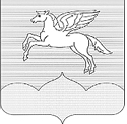  АДМИНИСТРАЦИЯГОРОДСКОГО ПОСЕЛЕНИЯ «ПУШКИНОГОРЬЕ»ПУШКИНОГОРСКОГО РАЙОНА ПСКОВСКОЙ ОБЛАСТИПОСТАНОВЛЕНИЕ05.08.2019 г. № 126                                                                                                                                             О  выделении специальных мест для размещенияпредвыборных печатных агитационных материалов  на территории избирательных участков при подготовке  и проведении выборов  Главы Пушкиногорского районаВ соответствии с пунктом 8 статьи  51 закона Псковской области от 01.08.2003 г. № 295-оз «Избирательный кодекс Псковской области», на основании Постановления территориальной избирательной комиссии Пушкиногорского района  от  02 августа 2019 года  68/234 «О предложении по выделению  и оборудованию на территории каждого избирательного участка специальных мест для размещения предвыборных печатных агитационных материалов при проведении выборов Главы Пушкиногорского района 08 сентября 2019 года», Администрация городского поселения  «Пушкиногорье»ПОСТАНОВЛЯЕТ:1. Выделить на территориях  избирательных  участков  специальные места для размещения предвыборных печатных агитационных материалов при подготовке и проведении выборов Главы Пушкиногорского района: Избирательный участок № 331Местом размещения печатных агитационных материалов кандидатов, политических партий, блоков и объединений и информационных материалов избирательных комиссий определить:- рп. Пушкинские Горы, ул. Ленина,  д. 8 (доска объявлений у магазина № 6 Пушкиногорского райпо);- рп. Пушкинские Горы, Турбаза (доска объявлений у дома № 1);- рп. Пушкинские Горы, ул. Новоржевская, с южной стороны торгового объекта «Магнит».Избирательный участок № 332 Местом размещения печатных агитационных материалов кандидатов, политических партий, блоков и объединений и информационных материалов избирательных комиссий определить:- рп. Пушкинские Горы, ул. Ленина, у дома № 36 – рыночная площадь (доска объявлений);- рп. Пушкинские Горы, ул. Ленина, с западной стороны дома № 48.Избирательный участок № 333Местом размещения печатных агитационных материалов кандидатов, политических партий, блоков и объединений и информационных материалов избирательных комиссий определить:- рп. Пушкинские Горы, ул. Ленина, у дома № 36 – рыночная площадь (доска объявлений);- рп. Пушкинские Горы, ул. Аэродромная, у дома № 31 (доска объявлений).Избирательный участок № 334Местом размещения печатных агитационных материалов кандидатов, политических партий, блоков и объединений и информационных материалов избирательных комиссий определить:- рп. Пушкинские Горы, ул. Молодых патриотов, дом № 3 (доска объявлений);- рп. Пушкинские Горы, ул. Заозерная, д. 40 (доска объявлений у магазина Пушкиногорского райпо).Избирательный участок № 335Местом размещения печатных агитационных материалов кандидатов, политических партий, блоков и объединений и информационных материалов избирательных комиссий определить:- рп. Пушкинские Горы, ул. Пушкинская, у дома № 3 (доска объявлений);- рп. Пушкинские Горы, ул. Пушкинская, д. 69 (доска объявлений магазина Пушкиногорского райпо).Избирательный участок № 336Местом размещения печатных агитационных материалов кандидатов, политических партий, блоков и объединений и информационных материалов избирательных комиссий определить:- рп. Пушкинские Горы, ул. Пушкинская, д. 69 (доска объявлений магазина Пушкиногорского райпо);- рп. Пушкинские Горы, съезд с ул. Пушкинской на ул. Западная.Избирательный участок № 337Местом размещения печатных агитационных материалов кандидатов, политических партий, блоков и объединений и информационных материалов избирательных комиссий определить:- д. Блажи, у дома  № 4Избирательный участок № 338Местом размещения печатных агитационных материалов кандидатов, политических партий, блоков и объединений и информационных материалов избирательных комиссий определить:- д. Козляки, магазин Пушкиногорского райпо (доска объявлений).Избирательный участок № 339Местом размещения печатных агитационных материалов кандидатов, политических партий, блоков и объединений и информационных материалов избирательных комиссий определить:- рп. Пушкинские Горы, ул. Аэродромная, у дома № 31 (доска объявлений);- рп. Пушкинские Горы, ул. Совхозная, поворот к домам № 25А-25В;- д. Осница (доска объявлений).Избирательный участок № 340Местом размещения печатных агитационных материалов кандидатов, политических партий, блоков и объединений и информационных материалов избирательных комиссий определить:- д. Подкрестье, магазин Пушкиногорского райпо (доска объявлений). 	2. Обнародовать настоящее постановление в соответствии с Уставом городского поселения «Пушкиногорье».3. Направить настоящее постановление в территориальную избирательную комиссию Пушкиногорского района.Заместитель Главы администрации городского поселения «Пушкиногорье»                                         Е.Н.Никитина                                                        